Offene Fragen (Fachpraktiker*innen)
„Die gesetzliche Rentenversicherung Teil 1“
Bitte beantworten Sie mit Hilfe der Wortwolke die folgenden Fragen:
1. Wofür braucht man eine Rentenversicherung?
__________________________________________________________________________
__________________________________________________________________________
__________________________________________________________________________

2. Was ist eine Erwerbsminderungsrente?
__________________________________________________________________________
__________________________________________________________________________
__________________________________________________________________________
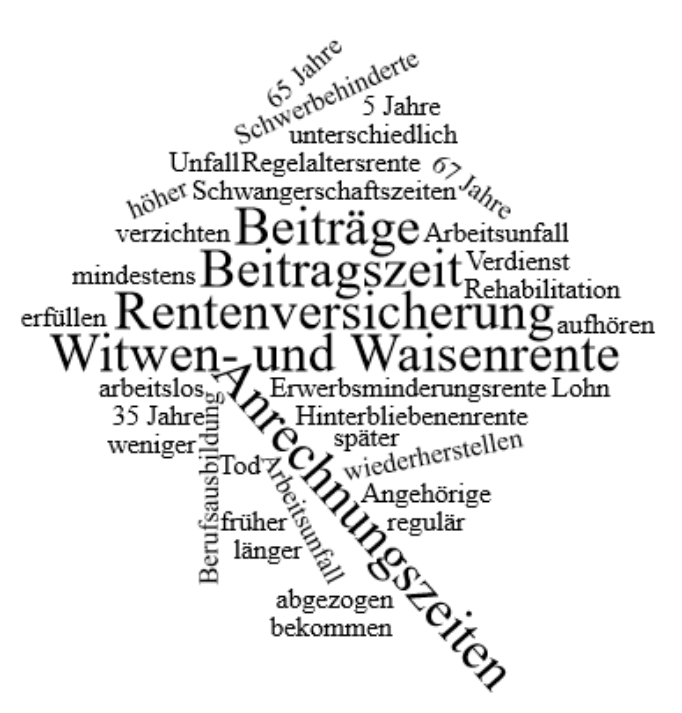 3. Was versteht man unter Rehabilitation?
__________________________________________________________________________
__________________________________________________________________________
__________________________________________________________________________

4. Was ist eine Hinterbliebenenrente?
__________________________________________________________________________
__________________________________________________________________________
__________________________________________________________________________

5. Wovon hängt die Höhe der Rente ab, die du später einmal bekommst?
__________________________________________________________________________
__________________________________________________________________________
__________________________________________________________________________

6. Wie lange muss man Beiträge in die Rentenversicherung eingezahlt haben, um 
     überhaupt eine Rente zu bekommen?
__________________________________________________________________________

7. Was versteht man unter Anrechnungszeiten?
__________________________________________________________________________
__________________________________________________________________________
__________________________________________________________________________

8. Mit wie vielen Jahren geht man (in Zukunft) regulär in Rente?
__________________________________________________________________________

9. Wie viele Beitragsjahre muss man vorweisen, damit man die volle Rente bekommt?
__________________________________________________________________________

10. Unter welcher Bedingung kann man früher in Rente gehen?
__________________________________________________________________________